LOW VISION Services, a Global RightSetting the Standards in Europe EBU Low Vision Conference14-17 June 2018, Laško, Slovenia-------------AbstractWorkshop 2: Vision trainingIn the workshop, the low vision training mentioned in the lecture of Friday will be shown and explained in practice. Likewise, the required material is presented.Simple tests are shown how to determine the need for enlargement. If possible the finding and training of a PRL should be shown by means of an example.Susanne TrefzerOptometrist and Head of the Competence Center in Low Vision at SNAB (Switzerland)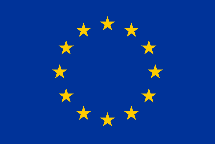 This event is co-funded by the "Rights, Equality and Citizenship" Programme of the European Union.